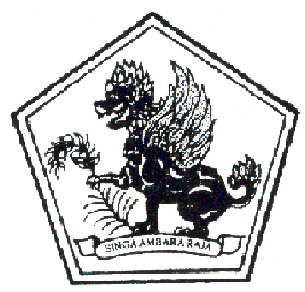 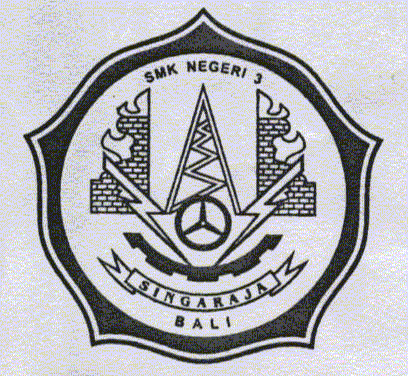 Tugas prakerin Bahasa IndonesiaTEKS CERITA SEJARAHBuatlah teks cerita Sejarah tokoh sastrawan Indonesia! (boleh mencari di internet)Catatlah hal-hal yang positif dari sastrawan tersebut!Sebutkanlah karya-karya yang dihasilkan! Temukanlah permasalahan yang dihadapi sstrawan tersebut serta solusi dari   permasalahannya!Sebutkan dan jelaskan hal-hal yang harus dilakukan untuk mempopulerkan karya sastra tersebut!TEKS BERITASimaklah pidato presiden dalam rangka HUT RI ke 70 di stasiun televisi, kemudian ulaslah berita tersebut dari segi positif dan negatif menurut kalian!TEKS IKLAN	Buatlah iklan di tempat kalian prakerin! (sertakan gambar)CATATANSemua tugas ditulis dengan huruf tegak bersambung dengan menggunakan double folioTugas tersebut harus dikumpulkan paling lambat minggu pertama bulan September pada guru pendamping prakerin